Об утверждении реестра мест (площадок) накопления твердых коммунальных отходов на территории Администрации МО Костинский сельсовет Курманаевского района Оренбургской областиВ соответствии с Федеральным законом от 06.10.2003 №131-ФЗ «Об общих принципах организации местного самоуправления в Российской Федерации», пунктом 4 статьи 13.4 Федерального закона от 24.06.1998 №89-ФЗ «Об отходах производства и потребления, Правилами обустройства мест (площадок) накопления твердых коммунальных отходов ведения их реестра, утвержденных постановлением Правительства Российской Федерации от 31.08.2018 №1039, руководствуясь Уставом муниципального образования Костинский сельсовет Курманаевского района Оренбургской области:1.Утвердить реестр мест (площадок) накопления твердых коммунальных отходов на территории Администрации МО Костинский сельсовет Курманаевского района Оренбургской области, согласно приложению.2.Контроль за исполнением настоящего постановления оставляю за собой.	3. Настоящее постановление вступает в силу после официального опубликования в газете «Вестник  Костинского сельсовета».Глава муниципального образования                                              Ю.А.СолдатовПриложениеУтвержден:постановлением администрациимуниципального образованияКостинский сельсоветот 02.03.2023 №22-пРеестрмест (площадок) накопления твердых коммунальных отходов на территории Администрации МО Костинский сельсовет Курманаевского района Оренбургской области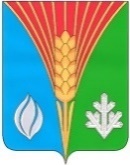 АдминистрацияМуниципального образованиясельское поселениеКостинский сельсоветКурманаевского районаОренбургской областиПОСТАНОВЛЕНИЕ02.03.2023 №22-п №п/пМесто нахождениеМесто нахождениеМесто нахождениеДанные об источниках образования ТКОТехнические характеристикиТехнические характеристикиТехнические характеристикиТехнические характеристикиТехнические характеристикиСведения особственниках№п/пМесто нахождениеМесто нахождениеМесто нахождениеДанные об источниках образования ТКОкачество покрытия контейнерной площадкиПлощадь площадок дляКонтейнеров(кв.м.)Количество контейнеровОбъем контейнера№п/пАдресная привязкаГеографические координатыРеестровый номер контейнернойплощадкиДанные об источниках образования ТКОкачество покрытия контейнерной площадкиПлощадь площадок дляКонтейнеров(кв.м.)Количество контейнеровОбъем контейнера1Оренбургская область, Курманаевский район, Костинский сельсовет, с. Костино, ул. Центральная за домом №5Ш:52,379670Д:51,6148011жилые дома ул.Центральная дом №2-20 и ул. Северная №4-13грунт620,75 куб.м.МО Костинский сельсоветМО Костинский сельсовет2Оренбургская область, Курманаевский район, Костинский сельсовет, с. Костино, ул. Дружбы за домом №2 кв.1Ш:52,379784Д:51,6087892жилые дома ул.Рабочаядом №1-5ул.Дружбы дом № 1– 11грунт620,75 куб.м.МО Костинский сельсоветМО Костинский сельсовет3Оренбургская область, Курманаевский район, Костинский сельсовет, с. Костино, ул. Оренбургская напротив дома №2 кв.1Ш:52,378293Д:51,6098453жилые дома ул.Оренбургская дом №1-10, ул. Молодежная дом №1-12, ул.Рязанская дом №1-9грунт620,75 куб.м.МО Костинский сельсоветМО Костинский сельсовет4Оренбургская область, Курманаевский район, Костинский сельсовет, с. Костино, ул. Крестьянская напротив дома №101Ш:52,378238Д:51,6175994жилые дома ул.Крестьянская дом №85-112, ул.Северная дом №1-3, ул. Мира дом № 1-9грунт210,75 куб.м.МО Костинский сельсоветМО Костинский сельсовет5Оренбургская область, Курманаевский район, Костинский сельсовет, с. Костино, ул. Крестьянская напротив дома №67Ш:52,375183Д:51,6112695жилые дома ул.Крестьянскадом № 48-78грунт210,75 куб.м.МО Костинский сельсоветМО Костинский сельсовет6Оренбургская область, Курманаевский район, Костинский сельсовет, с. Костино, ул. Крестьянская напротив дома № 39Ш:52,372714Д:51,6061566жилые дома ул.Крестьянская дом № 29-49грунт210,75 куб.м.МО Костинский сельсоветМО Костинский сельсовет7Оренбургская область, Курманаевский район, Костинский сельсовет, с. Костино, ул. Крестьянская напротив дома № 21Ш:52,371020Д:51,6025117жилые дома ул.Крестьянская дом №1 - 28грунт210,75 куб.м.МО Костинский сельсоветМО Костинский сельсовет8Оренбургская область, Курманаевский район, Костинский сельсовет, с. Костино, ул. Мира напротив дома №29Ш:52,381913Д:51,6209288жилые дома ул.Мирадом №12-38грунт210,75 куб.м.МО Костинский сельсоветМО Костинский сельсовет9Оренбургская область, Курманаевский район, Костинский сельсовет, с. Костино, ул. Мира напротив дома №50Ш:52,385575Д:51,6252299жилые дома ул.Мирадом № 44-58грунт210,75 куб.м.МО Костинский сельсоветМО Костинский сельсовет10Оренбургская область, Курманаевский район, Костинский сельсовет, с. Костино, кладбище с. КостиноШ:52,377856Д:51,59589210могилы усопшихгрунт210,75 куб.м.МО Костинский сельсоветМО Костинский сельсовет11Оренбургская область, Курманаевский район, Костинский сельсовет, с. Ивановка, ул. К.С.Солдатова напротив дома №12Ш:52,265056Д:51,58252611жилые дома ул.К.С.Солдатовадом № 6-33грунт210,75 куб.м.МО Костинский сельсоветМО Костинский сельсовет12Оренбургская область, Курманаевский район, Костинский сельсовет, с. Ивановка, ул. К.С.Солдатова напротив дома №45Ш:52,362999Д:51,57518912жилые дома ул.К.С.Солдатовадом № 35-57грунт210,75 куб.м.МО Костинский сельсоветМО Костинский сельсовет13Оренбургская область, Курманаевский район, Костинский сельсовет, с. Ивановка, кладбище с. ИвановкаШ:52,369235Д:51,57064813могилы усопшихгрунт210,75 куб.м.МО Костинский сельсоветМО Костинский сельсовет